Love and Logic LanguageI Can’t Do It!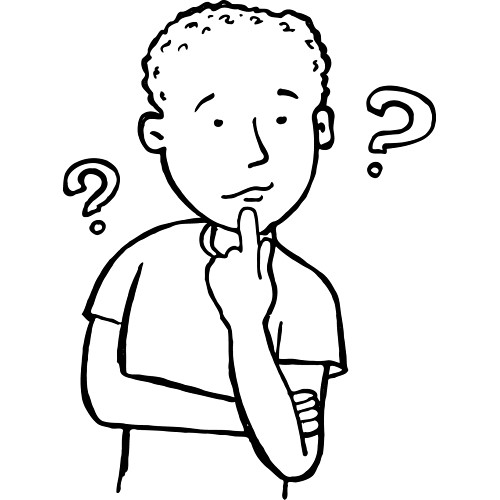 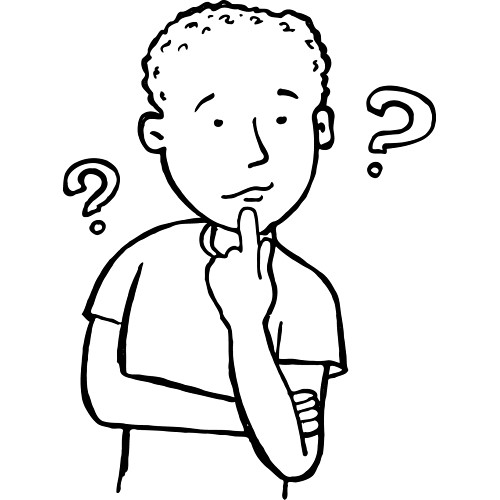 STUDENT:  “I can’t do it!  It’s too hard!”TEACHER: “Aren’t you glad I don’t believe that?”  Lost HomeworkSTUDENT:  “I don’t have my homework.  I lost it.”TEACHER:  “That’s really sad, but the good news is that I’ll be happy to accept it tomorrow for reduced credit.”The Problem ChairTEACHER (with a calm whisper):  “I have another chair for you right here.  That chair you’ve been using always has been a problem.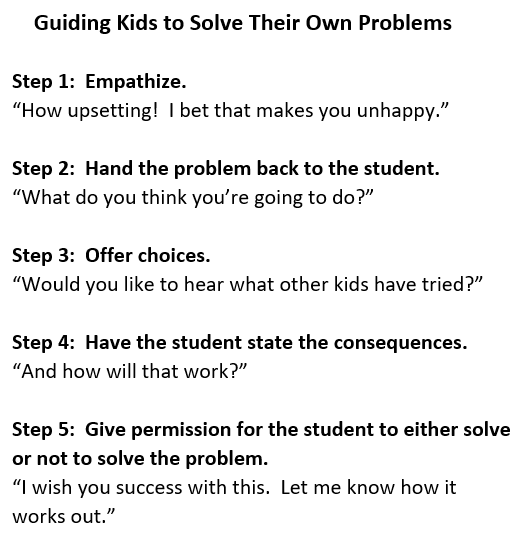 STUDENT:   “Geeze!  I’m not doing anything wrong!”TEACHER (with a friendly grin):  “I know.  It’s that chair.  It’s not your fault.  This chair over by me is way better.  Thanks.”STUDENT:  “This is so dumb!  Why should I move?”TEACHER:  “I agree.  I think the custodian should take that chair out to the dumpster.  It was a problem for a few students last year, too.”I Believe in YouTEACHER:  “I believe in you so much that that I feel the need to nag.”STUDENT:  (Rolls eyes)TEACHER:  “Would it be okay if I occasionally nagged you by whispering, ‘How can I help?’”Refusing to WorkSTUDENT:  (Is sitting in class refusing to work.)TEACHER (whispers):  I can see that you are learning in a different way today.”STUDENT:  “I ain’t learning nothin’.”TEACHER (smiling and continuing to whisper):  “I’m such a great teacher that students can learn even when they aren’t doing any work.  The sad thing is they have nothing to turn in for a grade.  Just let me know how I can help.”Not Following RulesSTUDENT:  (Not following the rules during a game.)TEACHER:  “There are two ways to enjoy the game.  One, is by playing it, and the other one, is by watching it.  Which would you rather do?”STUDENT:  “Well, I’m not the only one…”TEACHER (with empathy):  “Oh, man.  It looks like you’ll be watching.”STUDENT:  “That’s not fair!”TEACHER:  “I bet it looks that way.  You may return to the game when I no longer have to worry about cheating and arguing.”Cell Phones/Gum/Drinks, etc.STUDENT:  “We get to … in our other classes.”TEACHER (smiling):  “Thank you for letting me know.  And what is the procedure in this room?”